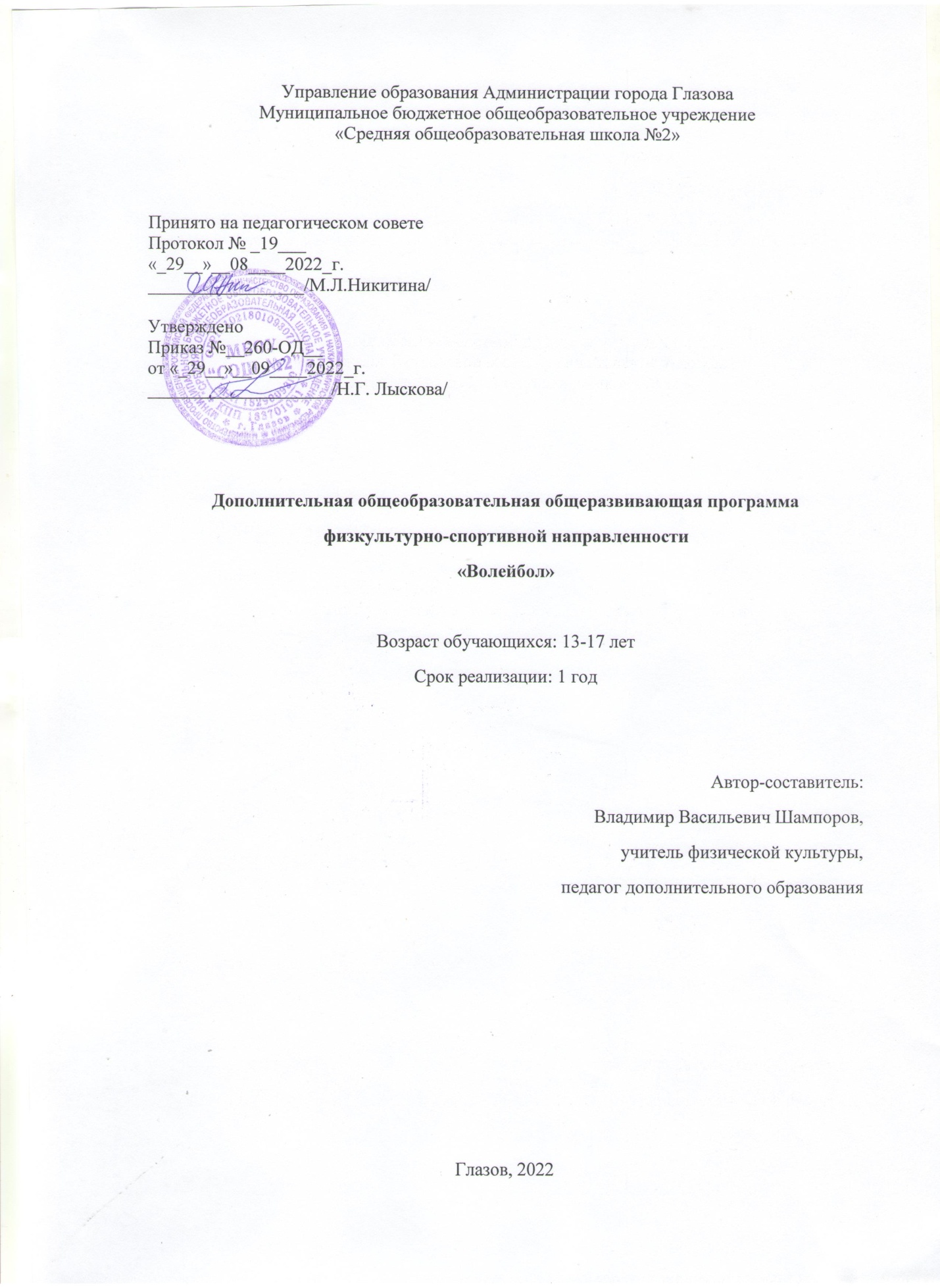 1. Пояснительная запискаРабочая программа по волейболу для спортивно-оздоровительной группы составлена на основании адаптированной программы многолетней подготовки по волейболу.Срок реализации программы 1 годВозраст занимающихся 13 - 18 лет.Актуальность рабочей программы заключается в том, что именно система дополнительного образования детей, в силу своей уникальности, способна не только раскрыть личностный потенциал любого ребёнка, но и подготовить его к условиям жизни в высоко конкурентной среде, развить умения бороться за себя и реализовывать свои идеи. Поэтому ребенку очень важно движение, именно с детства формируется потребность к занятиям физкультурой и спортом, привычка здорового образа жизни. Выбор методов и средств воздействия на привития обучающимся потребности к двигательной активности, которая определяется заинтересованностью и сознательным участием его в физкультурно-спортивном процессе.В основу программы положены нормативные требования по физической и спортивно-технической подготовке, научные и методические разработки по волейболу отечественных и зарубежных тренеров и специалистов, применяемые в последние годы для подготовки высококвалифицированных спортсменов.Данная программа дает возможность развивать педагогические и оздоровительные задачи, продуктивно осваивать физические нагрузки, усиливает мотивацию и интерес к занятиям.Программа отличается тем, что:программа ориентирована на развитие творческого потенциала и физических способностей обучающихся разных возрастных групп;содержание рабочей программы является основой для развития двигательных умений и навыков как групп обучающихся, так и отдельно взятых обучающихся;программа дополнительного образования имеет четкую содержательную структуру на основе постепенной (от простого к сложному) многолетней подготовки  реализации задач.Рабочая программа содержит научно обоснованные рекомендации по структуре и организации учебно-тренировочного процесса подготовки на спортивно-оздоровительном этапе.Программный материал объединен в целостную систему поэтапной спортивной подготовки и воспитательной работы, предполагая решение следующих задач на спортивно-оздоровительном этапе (весь период):укрепление здоровья, улучшение физического развития;привитие стойкого интереса к занятиям спортом.Цель - содействие формированию разносторонне развитой личности, способной активно использовать ценности физической культуры для укрепления и длительного сохранения собственного здоровья, оптимизации трудовой деятельности и организации активного отдыха, формированию устойчивых мотивов и потребностей, занимающихся в бережном отношении к своему здоровью, целостном развитии физических, психических качеств, творческом использовании средств физической культуры в организации здорового образа жизни, воспитание активной жизненной позиции, нравственных и волевых качеств, интеллектуальное и эстетическое воспитание в процессе занятии.Задачи:а) образовательные задачи:обучение занимающихся основным двигательным действиям; формирование культуры движений, обогащение двигательного опыта, техническими действиями и приемами игры в волейбол;освоение знаний об истории и современном развитии волейбола, роли и формировании здорового образа жизни;обучение навыкам и умениям игры в волейбол.б) оздоровительные задачи:укрепление здоровья, развитие основных физических качеств и повышение функциональных возможностей организма;повышение уровня разностороннего физического развития, закаливание.Формирование правильной осанки, профилактика плоскостопия;соблюдение санитарно-гигиенических норм и правил личной гигиены.в) воспитательные задачи:нравственное воспитание в процессе занятий;воспитание положительных качеств личности, норм коллективного взаимодействия и сотрудничества в учебной и соревновательной деятельности;достижение высокого возрастного уровня воспитания физических качеств;воспитание чувства товарищества, взаимопомощи;подведение занимающихся к выполнению уровней физической подготовленности.Ориентируясь на решение задач, программа в своем предметном содержании направлена на реализацию принципа вариативности, который лежит в основе планирования учебного материала в соответствии с возрастными особенностями занимающихся и материально-технической оснащенностью.Данная программа предполагает её реализацию в пределах 153 часов (4,5 часа в неделю). Срок реализации рабочей программы -год обучения. Минимальный возраст зачисление детей в группу 13 лет. Количество занятий в неделю три. Продолжительность занятия 1,5 часа. Минимальная наполняемость СОГ- 12 человек. Максимальный состав спортивно-оздоровительных групп не должен превышать двух минимальных составов с учетом соблюдения правил техники безопасности на учебно-тренировочных занятиях. Перевод занимающихся  осуществляется  по итогам сдачи контрольно-переводных нормативов и показанных спортивных результатов. Обучающиеся не выполнившие переводные требования, могут быть оставлены повторно в группе того же года обучения.Основные формы организации деятельности учащихся на занятии – групповая, подгрупповая, индивидуальная, фронтальная, которые  определяются целевыми задачами учебно-тренировочного занятия: развитием выносливости, силы, гибкости, координации движений и т.д. Основными показателями выполнения программных требований на спортивно-оздоровительном этапе: стабильность состава занимающихся; посещаемость тренировочных занятий; динамика индивидуальных показателей развития физических качеств занимающихся; уровень освоения основ гигиены и самоконтроля, выполнение контрольно-переводных  нормативов по общей и специальной физической подготовке и участие в соревнованиях. В конце учебного года обучающиеся сдают контрольно-переводные нормативы по общей физической подготовке и специальной физической подготовке. Тесты принимаются в виде зачета на занятии и заносятся в журнал. В зависимости от целевой задачи и организационной формы учебно-тренировочного занятия используются следующие формы проведения занятий: игровая спортивная тренировка, круговая, спортивно-игровая, турнир, товарищеская встреча, кросс, соревнование.Предполагаемый результат.Обучающийся должен:- соблюдать гигиенические требования при занятиях спортом, соблюдать режим дня и вести здоровый образ жизни;- овладеть элементарной техникой основных элементов волейбола;- самостоятельно участвовать в соревнованиях школьного и районного уровня.- выполнение нормативов  юношеских разрядов.2. НОРМАТИВНАЯ ЧАСТЬ РАБОЧЕЙ ПРОГРАММЫУсловия комплектования учебной группыи учебно-тренировочный режимЭтап спортивно-оздоровительная группа (СОГ). На этом этапе подготовки зачисляются учащиеся общеобразовательных школ, желающие заниматься волейболом и имеющие письменное разрешение врача-педиатра. В спортивно-оздоровительной группе осуществляется физкультурно-оздоровительная и воспитательная работа, направленная на разностороннюю физическую подготовку и овладение основами техники волейбола, выполнение контрольных нормативов для зачисления на учебно-тренировочный этап подготовки. Основной принцип в учебно-тренировочной работе на данном этапе подготовки – универсальность подготовки учащихся.Обучающиеся  поступившие на учебу в ВУЗы, средние специальные и профессионально-технические учебные заведения или на работу, могут продолжить занятия в и спортивно-оздоровительных группах.2.1. Учебный план (на 34 недели учебно-тренировочных занятий в школе )Основными формами учебно-тренировочного процесса являются: групповые учебно-тренировочные и теоретические занятия; медико-восстановительные мероприятия; тестирование и медицинский контроль; участие в соревнованиях и учебно-тренировочных сборах.2.2. Примерный учебный план Задачи и преимущественная направленность тренировки-	укрепление здоровья;-	улучшение физического развития;-	приобретение разносторонней физической подготовленности;-	привитие стойкого интереса к занятиям спортом;-	воспитание черт спортивного характера;-	приобретение навыков контроля состояния здоровья и физической работоспособности2.3. Контрольно-переводные нормативы Для оценки разносторонней физической подготовки обучающихся и для перевода в следующий год обучения проводятся контрольно-переводные нормативы.Контрольно-переводные нормативы состоят из 8 упражнений, в которые входят:- 4 упражнения общей физической подготовки- 4 упражнения специальной физической подготовкиВсе упражнения оцениваются по бальной системе, норматив – 16 балов.Каждое упражнение оценивается: 1бал – ниже норматива;                                                            2 бала – норматив;                                                            3 бала – свыше норматива.Обучающиеся сдавшие контрольно-переводные нормативы по ОФП И СФП и набравшие в сумме 16 баллов или больше за 8 упражнений переводятся в следующий год обучения. Обучающиеся  набравшие в сумме меньше 16 баллов за 8 упражнений остаются повторно в группе того же года обучения или переводятся в спортивно-оздоровительные группы).Контрольные упражнения по ОФП и СФПДля оценки разносторонней физической подготовки обучающихся и для перевода в следующий год обучения проводятся контрольно-переводные нормативы.Контрольно-переводные нормативы состоят из 8 упражнений (таблица), в которые входят:- 5 упражнений общей физической подготовки- 3 упражнения специальной  физической подготовкиВсе упражнения оцениваются по бальной системе, норматив – 16 балов.Каждое упражнение оценивается: 1бал – ниже норматива                                                        2 бала – норматив                                                        3 бала – свыше нормативаОбучающие сдавшие контрольно-переводные нормативы по ОФП И СФП и набравшие в сумме 16 баллов или больше за 8 упражнений переводятся на следующий этап обучения. Обучающие набравшие в сумме меньше 16 баллов за 8 упражнений остаются повторно в группе того же года обучения или переводятся в спортивно-оздоровительные группы. Участие в соревнованиях зависит от уровня подготовленности юных спортсменов, календаря соревнований. На начальных этапах рекомендуется использование контрольных соревнований в виде контрольно-педагогических экзаменов. Так как обучающиеся не выступают в официальных соревнованиях, первый опыт соревновательной практики формируется в стенах школы.Контрольные испытания:- наблюдения за занимающимися в процессе учебно-тренировочных занятий;- проверку выполнения отдельных приемов техники игры;- выполнение установленных контрольных нормативов;- систематический анализ игровой деятельности занимающихся.Нормативные требования, содержание и методика проведения контрольных испытаний Содержание и методика проведения контрольных испытанийЧелночный бег 5х6. Выполняется с высокого старта. На расстоянии 6м  стоят стойки,  испытуемый добегает до стойки, касается пола рукой, после чего начинает бег в обратную сторону. Время фиксируется с момента старта до пересечения линии финиша.Бег 30м.  Выполняется с высокого старта. Замеряется время преодоления дистанции до пересечения финишной линии.Прыжок в длину с места. Исходное положение: стать носками ног к стартовой линии, приготовится к прыжку. Выполняется двумя ногами с махом рук. Длина прыжка с 3-х попыток измеряется в сантиметрах от стартовой линии до ближнего к стартовой линии касания пола ногами испытуемого. Засчитывается лучший результат из 3-х попыток.Сгибание и разгибание рук в упоре лежа. Исходной положение: упор лежа, голова – туловище – ноги составляют прямую линию. Сгибание рук выполняется до касания грудью пола, не нарушая прямой линии тела, а разгибание до полного выпрямления рук, при сохранении прямой линии голова – туловище – ноги. Одна попытка.Поднимание туловища из положения лежа на спине. Исходное положение: руки за головой, пальцы рук – в замок, ноги согнуты в коленях, ступни закреплены. Фиксируется количество выполненных упражнений до касания локтями коленей одной попытке за 30 сек.Верхняя передача мяча у стенки: Выполняется на расстоянии 2-3м от стены. При выполнении должна сохраняться техника выполнения, руки над головой образуют воронку, локти впереди, ноги согнуты, разгибание происходит во время выполнения передачи. На выполнение дается три попытки.Прием мяча снизу двумя руками: Выполняется с подачи с противоположной стороны сетки, мяч необходимо довести в зону номер три. Выполняется 10 подач в площадку.Верхняя прямая подача: С 6 до 12 лет выполняется подача с укороченной площадки и соответственной высотой сетки, с 13 лет с обычной площадки. Мяч во время удара должен находится выше верхнего плечевого пояса. Количество выполняемых подач 10.2.4. Контроль в учебной программе3. МЕТОДИЧЕСКАЯ ЧАСТЬ ПРОГРАММЫМетодическая часть программы включает учебный материал по основным видам подготовки, рекомендуемые объемы тренировочных и соревновательных нагрузок.Подготовка строится на основе следующих методических положений:- использование общепедагогических (дидактических) принципов воспитывающего обучения (сознательности и активности занимающихся, наглядности, систематичности, доступности, индивидуализации, прочности и прогрессирования);- целевая направленность к мастерству и наивысшим спортивным достижениям путем неуклонного роста объема средств общей и специальной подготовки, соотношения между которыми изменяются из года в год в сторону увеличения объема специальной подготовки;- оптимальное соотношение (соразмерность) различных сторон подготовленности спортсмена в процессе многолетнего обучения;- стремление к тому, чтобы объем и интенсивность упражнений возрастали по мере улучшения физической подготовленности юных спортсменов. Отдача предпочтения упражнениям динамического характера, приучая занимающихся к различному темпу их выполнения;- поиск средств, позволяющих решать одновременно несколько задач (например: сочетание физической и технической подготовки);- моделирование соревновательной деятельности в тренировочном процессе;- использование централизованной подготовки наиболее перспективных обучающихся на учебно-тренировочных сборах с привлечением к работе лучших специалистов.Теоретическая подготовка – это формирование у занимающихся специальных знаний, необходимых для успешной деятельности в спортивной аэробике, осуществляется в ходе практических занятий и самостоятельно.Организационно-методические особенности  подготовки юных спортсменовПодготовка строится на основе следующих методических положений:-	использование общепедагогических (дидактических) принципов воспитывающего обучения: сознательности и активности занимающихся, наглядности, систематичности, доступности, индивидуализации, прочности и прогрессирования;-	целевая направленность к мастерству и наивысшим спортивным достижениям путем неуклонного роста объема средств общей и специальной подготовки, соотношения между которыми изменяются из года в год в сторону увеличения объема специальной подготовки;-	оптимальное соотношение (соразмерность) различных сторон подготовленности спортсмена в процессе многолетнего обучения;-	стремиться к тому, чтобы объем и интенсивность упражнений возрастали по мере улучшения физической подготовленности юных спортсменов. Отдавать предпочтение упражнениям динамического характера, приучая занимающихся к различному темпу их выполнения,-	поиск средств, позволяющих решать одновременно несколько задач (например: сочетание физической и технической подготовки);-	моделирование соревновательной деятельности в тренировочном процессе;-	использование централизованной подготовки наиболее перспективных спортсменов на учебно-тренировочных сборах с привлечением к работе лучших специалистов.Теоретическая подготовка – формирование у занимающихся специальных знаний, необходимых для успешной деятельности в баскетболе осуществляется в ходе практических занятий и самостоятельно.Интегральная подготовка направлена на приобретение соревновательного опыта, повышение устойчивости к соревновательному стрессу и надежности выступлений. Может осуществляться в процессе соревнований и модельных тренировок.4. СОДЕРЖАНИЕ РАБОЧЕЙ ПРОГРАММЫ4.1. ТЕОРЕТИЧЕСКАЯ ПОДГОТОВКАИстория развития волейболаИстория развития и зарождение волейбола в СССР. Становление волейбола как вида спорта. Обзор основных этапов развития его в довоенный период. Выступления советских волейболистов на международных соревнованиях. Характеристика сильнейших национальных команд.Правила игры и методика судейства соревнованийЭволюция правил игры по волейболу. Действующие правила игры. Перспективы дальнейшего развития правил. Влияние правил игры на ее развитие. Упрощенные правила игры. Методика судейства соревнований. Терминология и жестикуляция. Обязанности членов судейской бригады. Ведение документации соревнований. Роль судьи как воспитателя. Значение квалифицированного судейства. Техника и тактика игры в волейболТехника игры, ее характеристика. Особенности современной техники волейбола, тенденции ее дальнейшего развития. Классификация технических приемов. Терминология. Техника нападения, техника защиты. Взаимосвязь развития техники нападения и защиты.Цель и задачи тактической подготовкиЗависимость тактической подготовки от других видов подготовки. Участие в соревнованиях – необходимое условие проверки тактической подготовки игроков и команды. Особенности тактической подготовки с начинающими.Единая Всероссийская спортивная классификацияЗначение классификации и этапы её развития. Научные основы классификации. Обоснование разрядных требований и контрольных упражнений. Разрядные требования в волейболе для присвоения спортивных разрядов. Присуждение судейской категории.Физическая подготовкаЗадачи физической подготовки. Значение физической подготовки волейболистов в связи с особенностями современной игры.Общая характеристика спортивной тренировкиСамоконтроль на тренировкахУстановка на игру и разборИнтегральная подготовкаДвусторонние игрыТоварищеские игрыРайонные  соревнования, Республиканские соревнования4.2. ОБЩАЯ ФИЗИЧЕСКАЯ ПОДГОТОВКАСовременный волейбол предъявляет высокие требования к двигательным способностям и функциональным возможностям спортсмена. Для этого необходимо всестороннее развитие физических качеств. Физическую подготовку подразделяют на общую и специальную.    Цель: Гармоничное развитие всех органов и систем спортсмена, повышение работоспособности, а так же создание основы для развития базовых умений и навыков.   Задачи ОФП:1. Повышение уровня функциональных возможностей организма спортсмена, путем развития работоспособности применительно к широкому кругу упражнений.2. Стимулировать развитие выносливости, силовых, скоростно-силовых, координационных возможностей.3. Систематически обогащать фонд двигательных навыков и умений.Средства ОФП делятся на 2 группы: косвенного и прямого влияния. Косвенные – кроссы, плавание и т.д. Прямые – упражнения направлены на повышение физической подготовленности и должны быть схожи по координации и характеру с действиями в волейболе.В состав ОФП входят строевые упражнения и команды для управления группой; упражнения из гимнастики, легкой атлетики, акробатики, подвижные и спортивные игры.  Средствами общей физической подготовки являются обшеразвивающие упражнения, направленные на развитие всех качеств в процессе ходьбы, бега, прыжков, метаний, а также упражнения на различных снарядах, тренажерах, занятия другими видами спорта. Общая физическая подготовка. Основной задачей ОФП является повышение работоспособности организма в целом.Предполагаемый результат:- Развитие у обучающегося основных физических качеств;- Повышение психологической подготовленности;- Укрепление опорно-двигательного аппарата.Общая физическая подготовка может проводиться в самых разнообразных условиях: на стадионе, в гимнастическом зале, в лесу, в парке. Многие упражнения можно выполнять без специального оборудования мест занятий, используя гимнастические снаряды, различные отягощения, природные материалы и др.Основными средствами ОФП волейболистов являются широкий круг общеразвивающих упражнений из других видов спорта: кроссовый бег и другие разновидности бега, упражнения с отягощениями, гимнастические упражнения и акробатика, спортивные и подвижные игры, плавание и др.Выбор этих средств неслучаен. Эти упражнения тотальны по своему воздействию, заставляют активно работать все органы и системы, что укрепляет всю мускулатуру, сердечно-сосудистую систему, улучшает возможности   органов    дыхания,  повышает   общий   обмен    веществ   в    организме.Общая физическая подготовка проводится на 1 -м этапе подготовительного периода, в небольших объемах — на специально-подготовительном этапе и как средство активного отдыха на предсоревновательном этапе и в соревновательном периоде.     Гимнастические упражнения подразделяются на три группы: первая – для мышц рук и плечевого пояса, вторая – для мышц туловища и шеи, третья – для мышц ног и таза.     Упражнения выполняются без предметов и с предметами (набивные мячи, гимнастические палки, гантели, резиновые амортизаторы, скакалки); на гимнастических снарядах (гимнастическая стенка и скамейка, перекладина, канат); прыжки в высоту с прямого разбега (с мостика) через планку (веревочку).     Акробатические упражнения включают группировки и перекаты в различных положениях, стойка на лопатках, стойка на голове и руках, кувырки вперед и назад; соединение нескольких акробатических упражнений в несложные комбинации.     Легкоатлетические упражнения. Сюда входят упражнения в беге, прыжках и метаниях.     Бег: 20, 30, 60 м, повторный бег – два-три отрезка по 20-30 м . Эстафетный бег с этапами до 40 м. Бег с горизонтальными и вертикальными препятствиями (учебные барьеры, набивные мячи, условные окопы, количество препятствий от 4 до 10). Бег или кросс 500-1000 м.     Прыжки: через планку с прямого разбега; в высоту с разбега; в длину с места; тройной прыжок с места; в длину с разбега.     Метания: малого мяча с места в стенку или щит на дальность отскока, на дальность; метание гранаты (250-700 г) с места и с разбега;      Спортивные и подвижные игры. Баскетбол, ручной мяч, футбол, бадминтон и др. Основные приемы техники игры в нападении и защите. Индивидуальные тактические действия и простейшие взаимодействия игроков в защите и нападении. Подвижные игры: «Гонка мячей», «Салки» («Пятнашки»), «Невод», «Метко в цель», «Подвижная цель», «Эстафета с бегом», «Эстафета с прыжками», «Мяч среднему», «Охотники», «Перестрелка», «Перетягивание через черту», «Вызывай смену», «Эстафета футболистов», «Эстафета баскетболистов», «Эстафета с прыжками чехардой», «Встречная эстафета с мячом», «Ловцы», «Борьба за мяч», «Мяч ловцу», «Перетягивание», «Катающаяся мишень». Упражнения для овладения навыками быстрых ответных действий. По сигналу (преимущественно зрительному) бег на 5, 10, 15 м из исходных положений: стойка волейболиста (лицом, боком и спиной к стартовой линии), сидя, лежа лицом вверх и вниз в различных положениях по отношению к стартовой линии; то же, но перемещение приставными шагами.Общая сила. Ни одно физическое упражнение не мыслимо без проявления силы. Сила мышц в значительной мере определяет быстроту движения и способствует проявлению выносливости и ловкости.Общая силовая подготовленность волейболистов характеризуется комплексным развитием силы мышц и мышечных групп. Она приобретается посредством выполнения разнообразных физических упражнений в процессе ОФП и является фундаментом для специальной силовой подготовки. Правильный подбор упражнений должен обеспечивать пропорциональное развитие всех участвующих в соревновательном движении мышц или мышечных групп. Характерная черта развития силы — возможность избирательного воздействия на отдельные мышечные группы. Применяя упражнения с отягощениями, необходимо учитывать уровень подготовленности спортсменов, их самочувствие в день тренировки, и нагрузка должна быть строго индивидуальна.Взрывная сила. Выполнение большинства технических приемов в волейболе (подачи, нападающие удары и др.) требует проявления взрывной силы. Поэтому, специальная силовая подготовка волейболиста должна быть направлена прежде всего на развитие скоростно-силовых способностей спортсменов.Эффект скоростно-силовой тренировки зависит от оптимального возбуждения ЦНС, количества мышечных волокон, принимающих импульсы; расхода энергии при растягивании — сокращении мышц. Поэтому интервалы отдыха между сериями упражнений должны быть такими, чтобы восстанавливалась работоспособность организма спортсменов.При развитии взрывной силы можно применять незначительные по весу отягощения, поскольку чрезмерное увлечение отягощениями сдерживает прирост специальной силовой подготовленности, т.к. в этом случае нагрузка переносится на неспецифические мышечные группы. Вес отягощения должен составлять 10-40% от веса спортсмена.В специальной силовой тренировке должен применяться главным образом тот режим работы, который соответствует режиму функционирования мышц в игре, с тем, чтобы обеспечивать морфологические и биохимические адаптации (локально-направленное воздействие нагрузки). Упражнения должны выполняться с высокой скоростью сокращения мышц.Скоростно-силовые способности совершенствуются на базе общей силовой подготовленности.Наиболее приемлемыми для силовой подготовки являются:— упражнения в преодолении собственного веса (приседания, подтягивания, прыжковые упражнения и др.);— упражнения с партнером (приседания, перетягивания и др.);— упражнения с отягощением (с гирями, штангой, гантелями и др.);основные и имитационные упражнения с небольшими отягощениями (в тренировочном жилете, с манжетами на кистях, бедрах и т.д.).4.3. СПЕЦИАЛЬНАЯ ФИЗИЧЕСКАЯ ПОДГОТОВКА (СФП)СФП является средством специализированного развития физических качеств. Задачи ее более узки и более специфичны:1. Развитие взрывной силы мышц ног, плечевого пояса, туловища;быстроты перемещения и сложной реакции; скоростной, прыжковой, игровой выносливости; акробатической и прыжковой ловкости, гибкости.2. Совершенствование функциональных возможностей организма спортсменов.3. Повышение психологической подготовленности.Средствами являются:1. Подготовительные упражнения, направленные на развитие силы и быстроты сокращения мышц, которые участвуют в выполнении технических приемов, скорости, прыгучести, специальной ловкости, выносливости (скоростной, прыжковой, силовой, игровой), быстроты переключения от одних действий к другим.2. Упражнения, сходные с основным видом действия не только по характеру нервно-мышечных усилий, но и по структуре движения.3. Акробатические упражнения.4. Подвижные и спортивные игры.Предполагаемый результат:Подготовка спортсменов к соревнованиям различного уровня;Совершенствование технических приемов и развитие специальных физических качеств у спортсменов.Развитие силыУпражнения для развития силы: с резиновыми амортизаторами, набивным мячом, в парах, с гантелями, штангой для различных мышечных групп. Упражнения для развития скоростно-силовых качеств для защитника, нападающего, пасующего.Развитие быстроты. Упражнения для воспитания быстроты перемещений с элементами: легкой атлетики (бег, прыжки), баскетбола (ловля, ведение, передачи), акробатика (кувырки, перевороты), быстроты ответных действий, быстроты и ловкости, быстроты и ориентировкиРазвитие выносливостиУпражнения для развития специальной выносливости волейболиста: скоростная, прыжковая, силовая, игроваяРазвитие ловкостиУпражнения для воспитания ловкости волейболиста: для защитника – с элементами акробатики, с б/б мячами; для нападающего – на подкидном мостике, с элементами акробатики, с теннисными мячами. Упражнения для развития внимания, периферического зрения, ориентировки, переключения вниманияРазвитие гибкостиРазвитие прыгучести. Упражнения для воспитания прыгучести, прыжковой ловкости, координации: со скакалками, с теннисными мячами на подкидном мостике, на гимнастической скамейке4.4. ТЕХНИЧЕСКАЯ ПОДГОТОВКАЦель: Формирование и совершенствование соответствующих навыков. И овладение правильной техники.      Выполнение необходимых приемов игры возможно лишь при условии совершенного владения их         техникой. Специфической особенностью волейбола является то, что ни один прием нельзя выполнять изолированно, так как он связан с другими приемами, выполняемыми партнерами по команде, либо соперником.Техника игры в волейбол подразделяется на две части: техника игры в нападении и техника игры в защите. К технике нападения относятся: подача, передача, нападающий удар. К технике защиты - прием мяча и блокирование.  Передвижения в волейболе, как в нападении, так и в защите, идентичны, но с некоторой спецификой, заключающейся в более низком или высоком положений стойки игрока.Техническая подготовка- техника стоек, перемещений волейболиста в нападении (бег, ходьба, прыжки: толчком двумя с разбега, с места; толчком одной с разбега, с места). - техника стоек, перемещений волейболиста в защите. Ходьба обычным шагом (бег), скрестным шагом (бег), приставным шагом (бег). Выпады: вперед, в сторону. Остановки: скачком, шагом. - техника передачи двумя сверху, вперед (короткие, средние, длинные) на месте, после перемещения. Техника нижних подач: прямая, боковая, свечой, методика обучения технике нижних подач. Подача на точность.	                                                              -Техника передачи двумя сверху над собой, назад (короткие, средние, длинные).Техника передачи в прыжке: двумя с поворотом, без поворота одной рукой.                                                                                                               -Техника приема снизу двумя, одной (на месте, после перемещения).Техника приема сверху двумя руками после перемещения с падением: на спину, бедро-спину. Техника приема мяча с падением: кувырком (вперед, назад, в сторону), на руки-грудь.                                                                                                                                   -Техника верхней прямой подачи: силовая, с планирующей траекторией полета мяча.   	                                                                                                                                                                                                              -Техника прямого нападающего удара на силу.                                                                 -Техника нападающего удара с переводом (кистью, с поворотом туловища).               -Техника нападающего удара с имитацией передачи. -Нападающий удар тихий, после имитации сильного.                                                                                        -Техника блокирования: одиночное, групповое. 4.5. ТАКТИЧЕСКАЯ ПОДГОТОВКАРешение определенных тактических задач в игровых ситуациях предопределяется методикой подготовки. Здесь можно выделить основные методически взаимосвязанные задачи:1. Создание предпосылок для успешного обучения тактике игры. Развитие у игроков тактического мышления, быстроты сложных реакций, ориентировки на площадке, сообразительности, творческой инициативы и способности прогнозирования при решении различных двигательных задач.2. Обучение индивидуальным действиям и взаимодействиям с партнерами в нападении и защите, командным действиям, которые характеризуются расположением игроков на площадке и их функциями.3. Формирование умения наиболее эффективно использовать технические приемы и тактические навыки в зависимости от своих возможностей, особенности игры противника и внешних условий.4. Развитие способностей гибко и быстро переключаться с одних систем и вариантов командных действий в нападении и защите на другие.Необходимо отметить, что если две первые задачи в основном относятся к начальному этапу овладения тактикой, то последующие решаются на протяжении многолетнего этапа совершенствования.Средства тактической подготовки. 1. Подготовительные упражнения, направленные на развитие быстроты реакции, ориентировки, скорости переключения с одних движений на другие, с одних действий на другие.2. Подвижные и спортивные игры, специальные эстафеты.3. Упражнения по тактике (индивидуальные, групповые и командные).4. Двусторонние игры (с заданиями).5. Контрольные игры и соревнования.Методы тактической подготовки.Методы, используемые в процессе тактической подготовки, аналогичны методам технической подготовки, но основываются на специфике тактики. При показе обычно пользуются макетами, кинокольцовками, схемами. При изучении в упрощенных условиях сложные тактические действия делят на составные, применяют сигналы, ориентиры; усложняют условия с помощью специальных устройств (например, электротренажер при обучении тактике нападающего удара, блокирования, подач и т, д.).При закреплении изученных тактических действий применяет метод анализа действий (своих и противников). Для этого используют видеомагнитофоны, киносъемку, схемы, макеты. Специфичен для тактической подготовки метод моделирования действий противника (отдельных игроков и команды) и поиск оптимальных противодействий. Тактическая подготовка игрока-Обучение тактике нападающих ударов. Нападающий удар задней линии. СФП. Подбор упражнений для развития специальной силы.	                                                              -Обучение индивидуальным тактическим действиям при приеме подач. Обучение приему мяча от сетки. Обучение индивидуальным тактическим действиям при приеме нападающих ударов. Развитие координации.	                                                              -Обучение индивидуальным тактическим действиям блокирующего игрока. Упражнения для развития прыгучести.	                                                                                                  -Обучение отвлекающим действиям при нападающем ударе. Нападающий удар толчком одной ноги. Упражнения для развития гибкости. Обучение технико-тактическим действиям нападающего игрока (блок-аут). Упражнения для развития силы (гантели, эспандер). Обучение переключению внимания и переходу от действий защиты к действиям в атаке (и наоборот). Упражнения для развития быстроты перемещений.  -Обучение групповым действиям в защите внутри линии и между линиями.          	    -Применение элементов гимнастики и акробатики в тренировке волейболистов. Технико-тактические действия в защите при страховке игроком 6 зоны.	                           -Применение элементов баскетбола в занятиях и тренировке волейболистов. Технико-тактические действия в защите для страховки крайним защитником, свободным от блока.	                                                                                                                                    -Обучение взаимодействиям нападающего и пасующего. Передача мяча одной рукой в прыжке.	                                                                                                                         -Обучение групповым действиям в нападении через игрока передней линии. Изучение слабых нападающих ударов с имитацией сильных (обманные нападающие удары). Обучение групповым действиям в нападении через выходящего игрока задней линии. Подбор упражнений для развития взрывной силы.	                                                   -Обучение командным действиям в нападении. Учебная игра с заданием.	                                         -Обучение командным действиям в защите. Учебная игра с заданием.	                 2.3.4. Двусторонняя играЭтапы развития физических качеств у юных волейболистов4.6. ВОССТАНОВИТЕЛЬНЫЕ МЕРОПРИЯТИЯ    Основные восстановительные средства:Душ – применять после каждого тренировочного занятия 5-10 минут.Ванны – за 30 минут до сна и сразу после тренировки (t 36-380 с добавлением «Хвойного экстракта»).Сауна, парная баня – применять накануне «дня отдыха».Плавание  в бассейне в течение 20-25 минут.Массаж и самомассаж.4.7. Контрольно переводные нормативы и оценка уровня подготовленности на разных этапах подготовки согласно возрастуКОНТРОЛЬНЫЕ УПРАЖНЕНИЯ И СОРЕВНОВАНИЯУчастие в соревнованиях зависит от уровня подготовленности юных спортсменов, календаря соревнований. На начальных этапах рекомендуется использование контрольных соревнований в виде контрольно-педагогических экзаменов. Так как обучающиеся не выступают в официальных соревнованиях, первый опыт соревновательной практики формируется в стенах школы.Контрольные испытания:— наблюдения за занимающимися в процессе учебно--тренировочных занятий;— проверку выполнения отдельных приемов техники игры;— выполнение установленных контрольных нормативов;— систематический анализ игровой деятельности занимающихся.Литература1.Бабушкин Г.Д., Рогов И.А. Психологический практикум для специализации «Теория и методика видов спорта» – Омск: СибГАФК, 1996.– 83 с.2. Безмельницын Н.Г., Астафьев Н.В. Подготовка курсовых (дипломных) работ по предмету «Теория и методика избранного вида физкультурно-спортивной деятельности»: Учебн. пособие. – Омск: СибГАФК, 1994. – 85 с.3. Волейбол:Учебник для высших учебных заведений физической культуры /Под ред. А.В.Беляева, М.В.Савина. – М.: СпортАкадемПресс, 2002. – 368 с.4. Волейбол: Учебник для ин-тов физ. культ. /Под ред. Ю.Н.Клещева, А.Г.Айриянца. – 3-е изд., испр., доп. – М.: Физкультура и спорт, 1985. – 270 с.5. Волейбол. Пляжный волейбол: Правила соревнований /пер. с англ. – М.: Терра-Спорт, 2001. – 132 с. (Правила соревнований)6. Ивойлов А.В. Волейбол: Учебн. для пед. ин-тов – 3-е изд., испр. и перераб. – Минск: Выш. школа, 1985. – 261 с.7. Железняк Ю.Д., Шулятьев В.М., Вайнбаум Я.С. Волейбол: Учеб. программа для ДЮСШ и ДЮСШОР. – Омск.: ОмГТУ, 1994. – 198 с.8. Железняк Ю.Д. Юный волейболист: Учеб. пособие для тренеров. – М.: Физкультура и спорт, 1988. – 192 с.9. Зациорский В.М. Физические качества спортсмена: основы теории и методики воспитания. – М.: Физкультура и спорт, 1970. – 200 с.Год подготовкиМинимальный возраст для зачисления, летМинимальное число занимающихся в группеМаксимальное число количество учебных часов в неделюТребования по технико-тактической, физической и спортивной подготовке на конец учебного годаСпортивно-оздоровительные группы (СОГ)Спортивно-оздоровительные группы (СОГ)Спортивно-оздоровительные группы (СОГ)Спортивно-оздоровительные группы (СОГ)Спортивно-оздоровительные группы (СОГ)СОГ13154,5Выполнение нормативов по физической и технической подготовкеЭтап обученияСпортивно-оздоровительныйКоличество часов в неделю4,5Количество часов в год153№Содержание занятийЭтапспортивноЭтапспортивно№Содержание занятий-оздоровительный1Теоретическая подготовка772Общая физическая подготовка30303Специальная физическая подготовка45454Технико-тактическая подготовка46465Соревнования и товарищеские игры2525Итого153153№п/пСодержание требованийВозраст (лет)  юношиВозраст (лет)  юношиВозраст (лет)  юношиВозраст (лет)  юношиВозраст (лет)  юношиВозраст (лет)  юношиВозраст (лет)  юношиВозраст (лет)  юношиВозраст (лет)  юношиВозраст (лет)  юношиВозраст (лет)  юношиВозраст (лет)  юношиВозраст (лет)  юношиВозраст (лет)  юношиВозраст (лет)  юношиВозраст (лет)  юношиВозраст (лет)  юношиВозраст (лет)  юношиВозраст (лет)  юношиВозраст (лет)  юношиВозраст (лет)  юношиВозраст (лет)  юношиВозраст (лет)  юношиВозраст (лет)  юношиВозраст (лет)  юношиВозраст (лет)  юношиВозраст (лет)  юноши№п/пСодержание требований66777888991010111112121313141415151616171718181Бег челночный 5 по 6 м (с)11,511,511,211,211,211,011,011,010,910,910,710,710,110,110,110,110,010,09,99,99,89,89,79,79,69,69,59,52Прыжок в длину с места (см)90901001001001101101101201201301301401401501501701701901902002002102102202202302303Сгибание и разгибание рук в упоре лежа5599912121215151818202020202525292932323434383840404Поднимание туловища из положения лежа на спине 101014141417171719192020232325252727292930303232343435355Верхняя передача мяча у стенки111112224466101012121414171720202424282832326Прием мяча снизу двумя руками.11111222223344556677889999997Верхняя прямая подача----------111223344556677889999998Бег 30м с высокого старта  (сек)5,95,95,75,75,75,65,65,65,55,55,45,45,35,35,25,25,15,15,05,04,94,94,84,84,74,74,64,6№п/пСодержание требованийВозраст (лет)  девушкиВозраст (лет)  девушкиВозраст (лет)  девушкиВозраст (лет)  девушкиВозраст (лет)  девушкиВозраст (лет)  девушкиВозраст (лет)  девушкиВозраст (лет)  девушкиВозраст (лет)  девушкиВозраст (лет)  девушкиВозраст (лет)  девушкиВозраст (лет)  девушкиВозраст (лет)  девушкиВозраст (лет)  девушкиВозраст (лет)  девушкиВозраст (лет)  девушкиВозраст (лет)  девушкиВозраст (лет)  девушкиВозраст (лет)  девушкиВозраст (лет)  девушкиВозраст (лет)  девушкиВозраст (лет)  девушкиВозраст (лет)  девушкиВозраст (лет)  девушкиВозраст (лет)  девушкиВозраст (лет)  девушкиВозраст (лет)  девушки№п/пСодержание требований6677888991010111112121313141415151616171718181Бег челночный 5 по 6 м (с)12,812,812,412,412,112,112,111,911,911,711,711,111,111,111,111,011,010,910,910,810,810,710,710,610,610,510,52Прыжок в длину с места (см)606080809090901001001101101201201301301401401501501601601701701801801951953Сгибание и разгибание рук в упоре лежа448811111115151818202020202525252525252525252525254Поднимание туловища из положения лежа на спине 1010141417171719192020212122222323242425252626272728285Верхняя передача мяча у стенки111122233558810101212141416161818202022226Прием мяча снизу двумя руками.1111222222233334444555566667Верхняя прямая подача------1112222233334444556677888Бег 30м с высокого старта  (сек)5,95,75,75,65,65,66,36,36,36,26,26,16,16,06,05,95,95,85,85,75,75,65,65,55,55,45,4Вид контроляЦель контроляМетоды и формыСроки проведенияОтслеживание результатовПредварительныйОпределить уровень физической подготовки обучающихсяВыполнение контрольных норм. тестовСентябрьСогласно подготовленности обучающегося спланировать учебный и индивидуальный планТекущийПо результатам скорректировать программуВыполнение контрольных норм. тестовЯнварьВнести изменения, добавленияИтоговыйОпределить результат учебной деятельностиВыполнение контрольных нормативовМайВнести корректировку в УП по итогам диагностирования обучающихсяДевушкиДевушкиДевушкиДевушкиДевушкиДевушкиДевушкиДевушкиСилаЮношиЮношиЮношиЮношиЮношиЮношиЮношиЮношиВозрастВозрастВозрастВозрастВозрастВозрастВозрастВозрастСилаВозрастВозрастВозрастВозрастВозрастВозрастВозрастВозраст161514131211109Сила910111213141516+++++Динамическая++++++++++Взрывная+++++БыстротаБыстротаБыстротаБыстротаБыстротаБыстротаБыстротаБыстротаБыстротаБыстротаБыстротаБыстротаБыстротаБыстротаБыстротаБыстротаБыстрота+++++Быстрота реакции++++++++++Одиночного движения++++++++++++Перемещения+++++++ВыносливостьВыносливостьВыносливостьВыносливостьВыносливостьВыносливостьВыносливостьВыносливостьВыносливостьВыносливостьВыносливостьВыносливостьВыносливостьВыносливостьВыносливостьВыносливостьВыносливость++++++++Аэробная+++++++++++Скоростная++++++Прыжковая++++++Игровая+++ЛовкостьЛовкостьЛовкостьЛовкостьЛовкостьЛовкостьЛовкостьЛовкостьЛовкостьЛовкостьЛовкостьЛовкостьЛовкостьЛовкостьЛовкостьЛовкостьЛовкость+++++++Координация движения+++++++++++++++Быстрота и точность действия+++++++++++++Распределения и переключение внимания++++++++++++Устойчивость соматических вестибулярных реакций++++++ГибкостьГибкостьГибкостьГибкостьГибкостьГибкостьГибкостьГибкостьГибкостьГибкостьГибкостьГибкостьГибкостьГибкостьГибкостьГибкостьГибкость++++++++Подвижность в суставах рук, ног, плечевого пояса ++++++++++++++++Гибкость позвоночного столба и крестцово- позвоночного сочленения ++++++++